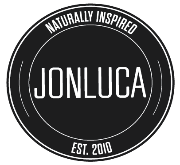 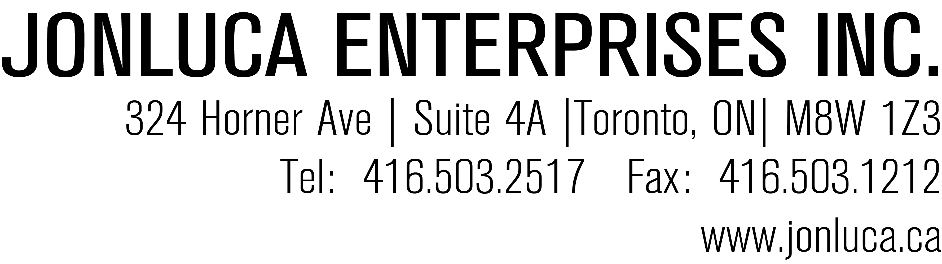 PRODUCT APPLICATION FORMPlease do not load any items to Jonluca on GS1 unless explicit consent has been giving that Jonluca will be moving forward with the listing. STEP 1:SUPPLIER INFORMATIONPRODUCT INFORMATION *If product line are same cost please list out names and only fill in 1 form*PRODUCT FEATURES  *PLEASE ONLY MARK IF YOU HAVE CERTIFICATION*COST INFORMATIONMARKET INFORMATIONSTEP 2:Please Attach sell sheets pdf or corporate presentation, including photos of the product packaging, Ingredients table and Nutritional fact tableSTEP 3:Send live samples (no more than 3 units of each sku) to the Attention: NEW PRODUCT REVIEW COMMITTEEJonluca Enterprises Inc.324 Horner Ave, Unit 4Toronto, ONM8W 1Z3Company Name:Brand Name:Full Business Address:Main Contact & Title:Website:Contact Phone Number:Email:Number of years in business:Product Name:UPC:Unit Size:Are the UPC (s) GS1 Certified?Case Size:Case Dimensions (in):Length:Width:Height:Pallet Dimension (in):Length:Width:Height:Cases Per Layer:Layers Per Pallet:Total Cases Per Pallet:Location of Product Production:Guaranteed Shelf Life:Minimum Order:Lead Time: OrganicOrganicKosherVeganVeganGluten-FreeNon-GmoHalalCanadianDairy FreeDairy FreeNut FreeTrans-fat FreeTrans-fat FreeChillFrozenDryPackaging TypePackaging TypePackaging TypeDoes the Product have Retail Barcode?Does the Product have Retail Barcode?Does the Product have Retail Barcode?Does the Product have Bilingual Label?Does the Product have Bilingual Label?Does the Product have Bilingual Label?Does the Product have Nutritional Label?Does the Product have Nutritional Label?Does the Product have Nutritional Label?Does the Product have Ingredient Label?Does the Product have Ingredient Label?Does the Product have Ingredient Label?Cost Delivered to JonlucaPer Unit:Per Case:Shipping done by (if applicable):Cost Picked up by JonlucaPer Unit:Per Case:Location:SRP Unit:SRP Case:Current Cost Independents:Current Cost Chain Listings:Do you have a Current Broker? If so, Who?Do you have a Current Distributors (s)? If so, Who?Are you looking for Jonluca to take over distribution?How did you hear of Jonluca?Jonluca requires 20 – 30 active listings.  Where are you listed?What are you existing sales in Ontario? If not in Ontario, where and what are you current overall sales?